PELINOHJAAJAT JA EROTUOMARIT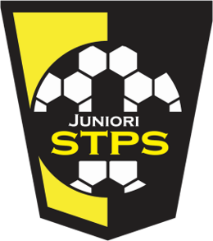 OTTELUILMOITUSJOUKKUE:JOUKKUEEN VASTUUHENKILÖ:(valmentaja/jojo)Otteluilmoitus lähetetään osoitteeseen: stps.valmennus@gmail.comPäivämäärä:OtteluJärjestävä joukkueOttelukohtainen palkkioErotuomari/PelinohjaajaMalli: 26.1.stps-kups	stps 201213€pilli piipari